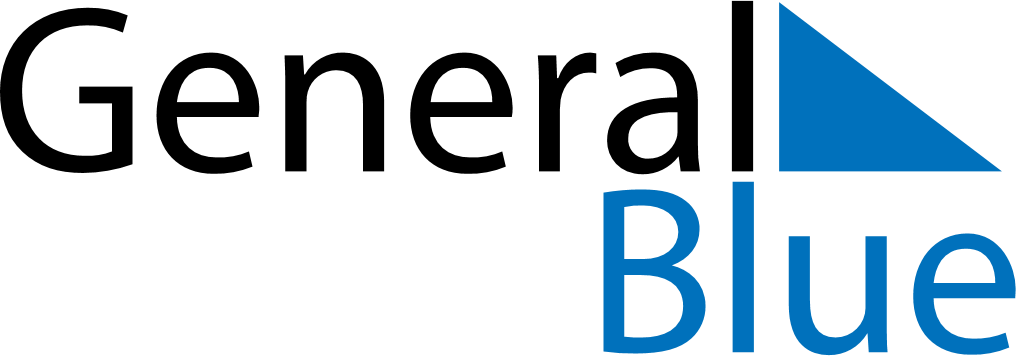 Weekly Meal Tracker July 12, 2021 - July 18, 2021Weekly Meal Tracker July 12, 2021 - July 18, 2021Weekly Meal Tracker July 12, 2021 - July 18, 2021Weekly Meal Tracker July 12, 2021 - July 18, 2021Weekly Meal Tracker July 12, 2021 - July 18, 2021Weekly Meal Tracker July 12, 2021 - July 18, 2021MondayJul 12TuesdayJul 13TuesdayJul 13WednesdayJul 14ThursdayJul 15FridayJul 16SaturdayJul 17SundayJul 18BreakfastLunchDinner